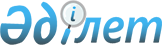 Об отзыве из Мажилиса Парламента Республики Казахстан проекта Закона Республики Казахстан "О внесении изменений и дополнения в некоторые законодательные акты Республики Казахстан по вопросам выборного законодательства"Постановление Правительства Республики Казахстан от 31 декабря 2013 года № 1450

      Правительство Республики Казахстан ПОСТАНОВЛЯЕТ:



      отозвать из Мажилиса Парламента Республики Казахстан проект Закона Республики Казахстан «О внесении изменений и дополнения в некоторые законодательные акты Республики Казахстан по вопросам выборного законодательства», внесенный постановлением Правительства Республики Казахстан от 31 июля 2013 года № 746.      Премьер-Министр

      Республики Казахстан                       С. Ахметов
					© 2012. РГП на ПХВ «Институт законодательства и правовой информации Республики Казахстан» Министерства юстиции Республики Казахстан
				